«16» декабрь 2020 й.                            №81                      «16» декабря 2020 г.Об утверждении схемы расположения земельного участка Рассмотрев обращение гражданина Альмухаметова Азата Шакирьяновича вхд.  №2379-вх-гр. от 06.10.2020 г., на основании ст.11.2, ст.11.3, ст.11.10 Земельного кодекса Российской Федерации от 25.10.2001г. №136-ФЗ, п.2 ст.3.3 Федерального Закона Российской Федерации от 25.10.2001г. №137-ФЗ  «О введении в действие Земельного кодекса Российской Федерации», Администрация муниципального района Гафурийский район Республики БашкортостанПОСТАНОВЛЯЕТ:1.Утвердить схему расположения земельного участка со следующими характеристиками:условный кадастровый номер – 02:19:030103:11:ЗУ1;площадь — 25 000 кв.м;описание местоположения земельного участка — Республика Башкортостан,  Гафурийский район, с.Коварды;                  категория земель — земли сельскохозяйственного назначения; вид разрешенного использования – развитие  пчеловодства;обеспечение доступа к земельному участку  02:19:030103:11:ЗУ1; обеспечить посредством земель общего пользования.2.Установленные характеристики земельного участка подлежат государственному кадастровому учету в филиале ФГБУ «ФКП Росреестра» по Республике Башкортостан.3.Контроль над выполнением настоящего постановления оставляю за собой.Глава сельского поселения       ___________________          Абдрахманов Р.Г.БАШОРТОСТАН ЕСПУБЛИКАҺЫFАФУРИ РАЙОНЫ МУНИЦИПАЛЬ РАЙОНЫҠАУАРҘЫ АУЫЛ СОВЕТЫАУЫЛ БИЛӘМӘҺЕХАКИМИТЕ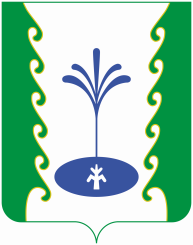 РЕСПУБЛИКА БАШКОРТОСТАНАДМИНИСТРАЦИЯСЕЛЬСКОГО ПОСЕЛЕНИЯ КОВАРДИНСКИЙ СЕЛЬСОВЕТМУНИЦИПАЛЬНОГО РАЙОНАГАФУРИЙСКИЙ РАЙОН453062, Fафури районы, 
Ҡауарҙы ауылы, Зәки Вәлиди урамы, 34
Тел. 2-55-65453062, Гафурийский район,
с. Коварды, ул. Заки-Валиди 34
Тел. 2-55-65         АРАР         ПОСТАНОВЛЕНИЕ